           Администрация 						сельского поселения  Васильевка 		           муниципального района Безенчукский		          Самарской области					 Центральная ул., 50, с. Васильевка, 446235				 тел.:(846) 49-3-86                 факс: 49-3-16e-mail: adm.vasiljewka@yandex.ru						     ОКПО 79170685, ОГРН 1056362024806ИНН 6362012495, КПП 636201001	с.Васильевка«О дополнительных требованиях пожарной безопасности  на территории сельского поселения Васильевка муниципального района Безенчукский».	В соответствии со статьей 30 Федерального закона от 21.12.1994 года № 69-ФЗ «О пожарной безопасности», статьей 12 Закона Самарской области от 27.09.2005года № 177 –ГД «О пожарной безопасности», в связи с установлением особого противопожарного режима на территории Самарской области с 15 апреля по 30 сентября 2019 года,  утвержденного  постановлением Правительства Самарской области от 10.04.2019 года № 209 «Об особом противопожарном  режиме на территории Самарской области», руководствуясь Уставом сельского поселения Васильевка муниципального района Безенчукский Самарской области					ПОСТАНОВЛЯЮ:1. В период особого противопожарного  режима на территории сельского поселения Васильевка:1.1. Запретить (не допускать) сжигание  мусора, сухой растительности, отходов , пожнивных остатков  (стерни) и других горючих материалов на территории населенных пунктов, организаций, индивидуальных предпринимателей, приусадебных и  дачных участков  не зависимо от их организационно-правовых форм  и форм собственности.1.2.  Провести работу по созданию минерализованных  и разделительных полос вдоль  населенных пунктов, сельхозпредприятий, фермерских хозяйств, подведомственных территорий.1.3.Запретить складирование, хранение имущества, отходов  производства и потребления , в том числе веток, спиленных деревьев , бытовых отходов, строительного , иного  мусора, а также горючих материалов на прилегающей территории к  зданиям, строениям и сооружениям независимо от их организационно –правовых  форм и форм собственности.1.4.Содержать в исправном состоянии  источники  наружного водоснабжения.1.5.Организовать проведение  сходов граждан с целью проведения пропаганды, инструктажа  по вопросам обеспечения пожарной безопасности.1.6.Закрепить за каждым домовым хозяйством граждан один из видов противопожарного инвентаря (ведро, багор, лопата, топор).1.7.Организовать  дежурство за противопожарной обстановкой на территории поселения, составить графики дежурства среди сотрудников Администрации сельского поселения Васильевка.1.8.Организовать информирование населения  о требованиях пожарной безопасности, порядке использования открытого огня и разведения костров на территории населенных пунктов.1.9. Организовать обходы  жителей частного сектора  с целью проведения разъяснительной работы  по предупреждению пожаров.2. Обнародовать настоящее Постановление на информационном стенде сельского поселения Васильевка, опубликовать настоящее Постановление в газете «Вестник сельского поселения Васильевка» и разместить на официальном сайте Администрации сельского поселения Васильевка муниципального района Безенчукский в сети Интернет. 3. Настоящее Постановление вступает в силу на следующий день после его официального опубликования.4. Контроль за выполнением настоящего постановления оставляю за собой.Глава сельского поселенияВасильевка                                                                                                              Т.А.БанноваО.Ф.Голованова8(846)76 49-3-16    ПОСТАНОВЛЕНИЕот 18.04.2019 г.              №23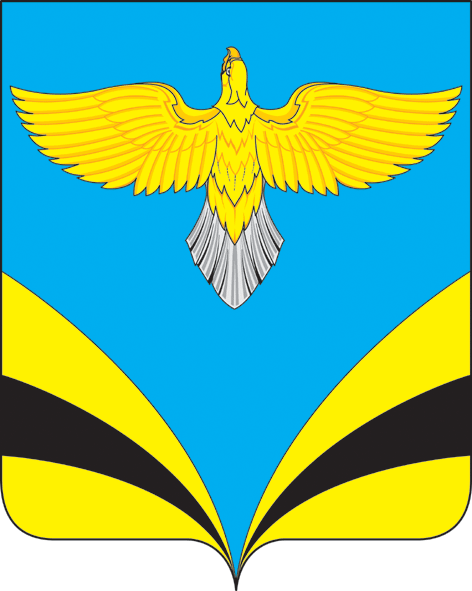 